/ - Grund zu feiern gab es bei Edeka Ueltzhöfer in Ellhofen: Der Markt setzte sich beim Branchenwettbewerb „Käse-Star“ in der Gruppe der Märkte von 2.501 bis 5.000 qm Verkaufsfläche mit seiner herausragenden Käsetheke gegen die Konkurrenz durch und belegte bundesweit den ersten Platz.  Das vierköpfige Team der acht Meter langen Käsetheke bei Edeka Ueltzhöfer in Ellhofen präsentiert das Käsesortiment täglich frisch und attraktiv für die Kundinnen und Kunden. Dabei überzeugen vor allem die selbst hergestellten Frischkäsezubereitungen. Mit ihrem herausragenden Angebot setzte sich das Team in Ellhofen gegen die bundesweite Konkurrenz durch und belegte den ersten Platz in ihrer Kategorie. Das Fachmagazin Lebensmittel Praxis lobt den Wettbewerb Käse-Star jährlich in drei Kategorien aus, die sich an unterschiedlichen Marktgrößen orientieren. Von den Käse-Experten der Jury werden u.a. die Leistungen bei der Fachberatung und Sortimentsgestaltung gewürdigt. Zur Entscheidungsgrundlage zählen auch betriebswirtschaftliche Kennzahlen sowie Testkäufe.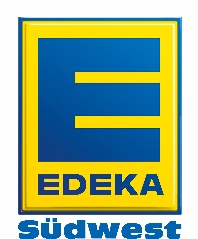 